ÚvodÚčel dokumentuTento dokument představuje technickou specifikaci (dále jen RSD; Requirements Specification Document) obsahující technické požadavky a omezující podmínky na požadované služby v rámci projektu ELI. Předmět dokumentuPředmětem zakázky je služba praní, údržby a logistiky pracovních obleků, návleků na mopy a pracovních obleků do čistých prostor a služba pronájmu, praní, údržby a logistiky návleků na mopy a ponožek . Oděvy pro čisté prostory, ponožky a návleky na mopy, jsou určeny do čistých prostorů (tzv. CLEANROOMS), ve kterých je předepsána čistota vzduchu a povrchů podle normy ČSN EN ISO 14644 dle jednotlivých tříd čistoty ISO 5 – ISO 8. Oděvy jsou určeny zaměstnancům mezinárodního výzkumného laserového centra v Dolních Břežanech ELI Beamlines.Pojmy, Definice a Použité zkratkyPro účely tohoto dokumentu jsou použity následující pojmy, zkratky a definice:Odkazy na normy nebo technické dokumentyV případě, že tento dokument obsahuje odkazy na normy nebo standardizované/ standardizační technické dokumenty zadavatel umožňuje nabídnout také jiné rovnocenné řešení. Nabízí-li dodavatel jiné rovnocenné řešení, zadavatel neodmítne jeho nabídku, pokud dodavatel v nabídce vhodným prostředkem prokáže, že nabízené dodávky, služby nebo stavební práce splňují rovnocenným způsobem požadavky vymezené technickými podmínkami s využitím odkazu na normy nebo technické dokumenty.Požadavky na dopravu a předáváníREQ-015370/A	 Dodavatel  musí zajistit Služby formou svozu prádla alespoň 1 x týdně v pracovní den tak, aby bylo zajištěno bezproblémové zabezpečení provozu Zadavatele a nedošlo k nedostatku pracovních oděvů. Proces svozu prádla obsahuje následující činnosti:dovoz a předání čistého prádla, převzetí a odvoz špinavého prádla ,kontrola a podpis předávacích protokolů (dodacího listu)REQ-015371/A	Čisté prádlo předá Dodavatel Zadavateli v sídleZadavatele, v místech určených pro předání prádla. Prádlo musí být tříděné podle třídy čistoty dle ČSN EN ISO 14644, zabalené v souladu s Technickou specifikací či Smlouvou a uložené v kontejneru pro převoz prádla tak, aby se zabránilo poškození, znečištění a kontaminaci prádla.  REQ-015372/A  Prádlo určené do ČP musí Dodavatel dodat v ochranném obalu zabraňující poškození, znečištění a kontaminaci, oděvy určené pro ČP třídu čistoty ISO 5 musí být dodány v minimálně dvou oddělených vrstvách čistého plastového obalu. REQ-015373/A  Špinavé prádlo bude v den svozu předáno v místech určených pro předání prádla. Bude baleno v plastových obalech, nebo obalech, na kterých se dohodnou Zadavatel s Dodavatelem. Dodavatel předá při svozu prádla Zadavatelii potřebný počet obalů na špinavé prádlo na další týden.POZN: Předpokládaný objem jednoho svozu prádla je uveden v tabulce č. 1 a v tabulce č. 2REQ-015374/ADoprava do konečného místa určení, laserové centrum - prádelna a zpět, musí být provedena Dodavatelem.. Požadavky na jakost dodávaného zařízeníObecné požadavky na jakost dodávaného zařízeníREQ-015375/A	Dodavatel musí zvolit takovou techniku údržby prádla, aby nedocházelo k jeho poškození, například obarvení, sražení.POZN: Údržba prádla je soubor technologických postupů praní, sušení a žehleníREQ-015376/A	Dodavatel musí zvolit takovou techniku praní a údržby prádla, které je určeno pro čisté prostory, aby byla zachována třída čistoty 5 a vyšší v souladu s ČSN EN ISO 14644.REQ-015377/A	V případě, že dojde k poškození prádla, musí Dodavatel nahradit tuto škodu v plné výši. REQ-015378/ADodavatel musí zajistit opravy oděvů v rámci týdenního svozového cyklu, ne déle.REQ-015378/ADodavatel musí připravovat pracovní oděvy a návleky na mopy do čistých prostor v čistém prostoru, v souladu s ČSN EN ISO 14644, třída čistoty ISO 5 a na toto mít platnou validaciREQ-015379/AOděvy do ČP musí být připravovány (praní a balení) v souladu s třídou čistoty 5 dle ČSN EN ISO 14644.REQ-015380/ADodavatel musí mít vypracovanou metodu umožňující Zadavateli sledování každého kusu oděvu pomocí čipu, nebo čárového kódu s možností sledování pracích cyklů, změny oděvů a opravREQ-015381/AV rámci poskytování služeb musí Dodavatel poskytnout odborné poradenství, popř. návrhy správného nadimenzování zásob oblečení a rotaci zásob oblečení. Zadavatel sdělí Dodavateli počet osob pro které je oblečení určeno.REQ-015382/ADodavatel musí Zadavateli na jeho žádost umožnit interní audity ve své firmě.Specifické požadavky na jakost dodávaného zařízeníREQ-015383/A	Návleky na mopy musí být kompatibilní s mopy viz obrázek :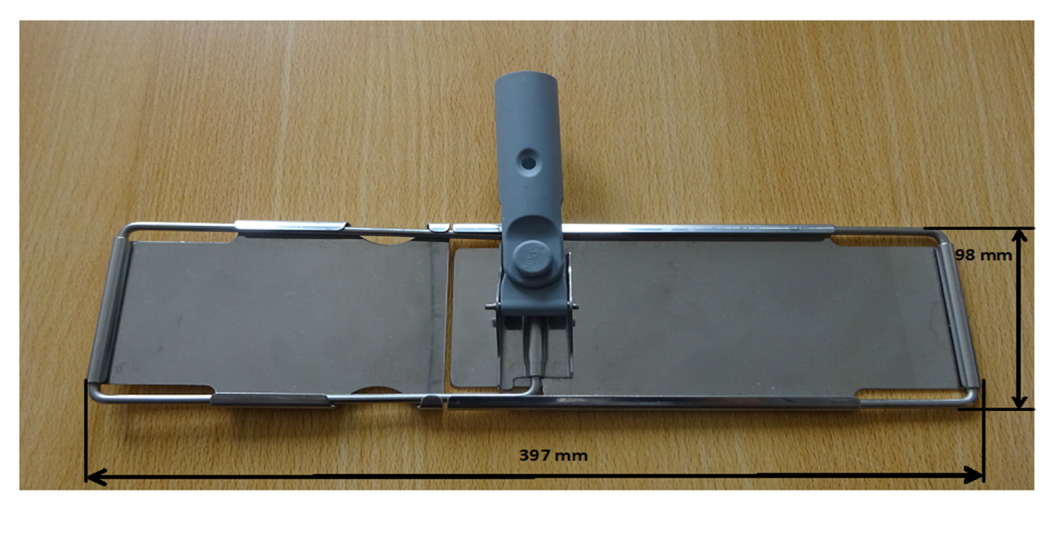 REQ-015383/ANávleky na mopy musí být vhodné pro použití v čístých prostorech třídy čistoty ISO 6-8 dle ČSN EN ISO 14644. REQ-015383/APonožky musí být vhodné pro použití v čístých prostorech třídy čistoty ISO 7 dle ČSN EN ISO 14644. PřílohaTabulka č. 1 technická specifikace(Přiloženo jako samostatný dokument)Prádelní služby - Čisté prostoryPrádelní služby - Čisté prostoryPrádelní služby - Čisté prostoryPoziceJméno a příjmeníOdpovědná osobaFacility Manager DeputyMilan JilekPřipravilClean Room SpecialistLucie KaletusováRevize dokumentuRevize dokumentuRevize dokumentuRevize dokumentuJméno (Reviewer)PoziceDatumPodpisRoman KuřátkoFacility ManagerNOTICENOTICELadislav PůstManager installation of technologyNOTICENOTICEMilan BertaLogistic coordinator RA2-6NOTICENOTICEZkratkaPojem, definiceELIExtreme Light InfrastructureRSDRequirement Specification Document (technická specifikace)ČP Čisté prostoryISOInternational Organization for Standardization